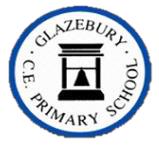 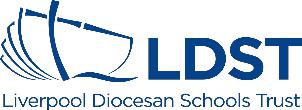   HISTORY – TOPICS AND SUBSTANTIVE CONCEPTSHistoryAutumnSpringSummerYear 1/2 Year AHow did people travel through History? SOCIETYWhat was it like when the Queen came to the throne in 1953? SOCIETY       MONARCHYWhat does it take to be a great explorer ?( focus on Matthew Henson and Felicity Aston)VOYAGE      CONQUESTYear 1/2 Year BWhat has changed since my grandparents were young? (60’s/70’s)SOCIETYHow have people helped to make the world a better place? FREEDOM     RIGHTS     SOCIETY How did the Victorian period help shape the Warrington we know today ? ( local history)SOCIETY    MONARCHY    EMPIREYear 3/4 Year AWho first lived in Britain ? ( Stone Age to Iron Age)SETTLEMENT     CIVILIZATIONWould I like to have been an Ancient Egyptian ? ( Ancient civilization)RELIGION   SOCIETY     CIVILIZATIONWhy did the Normans build so many castles ? ( British History beyond 1066)CONQUEST   POWER   MONARCHY   CONFLICTYear 3/4 Year BWhy are we still talking about Ancient Greece ? ( Ancient civilizations)CIVILIZATION   DEMOCRACY   EMPIREPOWERWhat did the Romans ever do for us ? ( Britain- significant themes in local history- local viewpoint: Trip to Chester and links to geography topic of mapping in sp 2)CIVILISATION       EMPIRE    SOCIETYCONQUEST      TRIBES        POWER  CONFLICTDid the punishment fit the crime ?(1066 to present. British values- prevent lesson)SOCIETY       POWER     RULES AND LAWSYear 5/6 Year AWho were  the Mayans and what have we learnt form  them ? ( Early civilization and non- European society)CIVILIZATION    RELIGION       SOCIETYWere the Anglo-  Saxons really smashing ? (  settlements and Kingdoms)SOCIETY      RELIGIONRULES AND LAWS      MONARCHYWere  the Vikings always  victorious and vicious ? SETTLEMENT        SOCIETYCONFLICTYear 5/6 Year BHow and why did WWII start? (British history beyond 1066-since 1930)CONFLICT       NATIONALITYPOWER     EMPIRE       RIGHTSWhy should the world be ashamed of slavery?  ( history beyond 1066)SLAVE     TRADE    MIGRATIONWhy was the Islamic civilization known as the ‘Golden Age’ ? ( Non- European society)RELIGION     CIVILIZATION